Письмо №79 от 3 февраля 2021 годаО проведении Олимпиады «Я люблю математику» для учащихся 1-6 классовРуководителям ООМКУ «Управление образования» в соответствии с письмом Министерства образования и науки Республики Дагестан №06-826/01-18/21 от 02.02.2021г. информирует о информирует о том, что Яндекс.Учебник открыл регистрацию на ежегодную бесплатную онлайн-олимпиаду «Я люблю математику» (https://education.yandex.ru/olymp/), в которой примут участие учащиеся 1 - 6 классов. Олимпиаду проводят команда Яндекс.Учебника и Центр педагогического мастерства в партнерстве с проектом «Фиксики», чтобы заинтересовать детей одним из самых важных и сложных школьных предметов.Олимпиада пройдет в два этапа:— 9 февраля 2021 г. начнётся пробный тур, в котором будут задания без ограничения времени и З попытки на решение. с 1 марта по 14 марта 2021 г. основной тур. Приступить можно в любое время, но на выполнение будет один час. Результаты олимпиады будут известны 15 марта.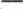 Просим довести информацию до педагогов-предметников и учащихся 1-6 классов о возможности бесплатного участия в олимпиаде.Начальник МКУ «УО»:                                              Х.ИсаеваИсп.: Магомедова У.К.Тел.: 8 903 482 57 46